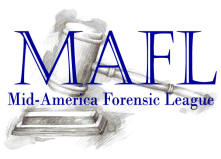 Spring Coaches MeetingFebruary 22, 2020AGENDA:Meeting called to order at 12:09 p.m.Treasure’s Report: Balance anticipated after MAFL #7-8 and after we pay SpeechWire: approx. $5100.00Donation to UW-Whitewater for NFA Nationals previously approved amount of $750.00.$500.00 donation to Illinois State University for the National Developmental Conference on Individual Events was approved.Tentative Schedule for 2020-21 Season:MAFL 1 – 2: September 26-27 at the University of Wisconsin – Eau ClaireMAFL 3 – 4: October 24-25 at the University of Northern Iowa  MAFL 5 – 6: January 23-24 at Northern Illinois UniversityMAFL 7 – 8: February 27-28 at College of DuPage 2019 First Tournament LP VolunteersMAFL #1-2: September 26-27, 2020 at the University of Wisconsin – Eau ClaireMAFL 1 – IMP: U of I - Chicago	EXTEMP: Northern Illinois UniversityMAFL 2 – IMP: U of I - Chicago	EXTEMP: University of MinnesotaKevin Hill from University of Wisconsin – Whitewater was appointed the Tournament Director for a one-year term (2020-2021).MAFL membership approved the decision to move to e -ballots. A discussion of changes to the MAFL weekend structure occurred. The MAFL Executive Council will send out a survey asking for responses to the weekend structure over the summer. ElectionsAn election was held for the replacement for President Karen Morris to fulfill the last year of her 3-year term (2018-2021).Elections: Megan Koch was elected president(2020-2021), Sade Barfield was elected Vice President (2020-2020), and Bill Heinze was elected Secretary (2020-2022).The meeting was adjourned at 12:35 p.m.